Digital Project Manager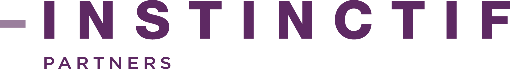 About Instinctif PartnersInstinctif Partners is an international business communications consultancy, specialists in reputation, influence and engagement. We work with over 850 clients globally, from FTSE100 enterprises to start-ups, and everything in between. We are 400+ people in fourteen offices in ten countries, working across six practice areas and a range of sector specialisms.Content & Creative is the creative hub within Instinctif Partners; advising, developing, producing and implementing creative content across all platforms and events.We help companies tell their story through the imaginative use of a range of communications platforms and channels. Generating big ideas, designing attention-grabbing content, engaging audiences and promoting a change of perception and behaviour.About the roleWe’re recruiting a Digital Project Manager to join our Content & Creative practice and help us take our digital offer to the next level.We’re looking for a confident and articulate individual, who can build strong and effective relationships with clients and with colleagues across the business. Someone who will lead projects and originate innovative new ideas, to achieve the very best outcome for our clients.We’re looking for someone who is a self-starter, hardworking, knowledgeable and passionate about digital communications, and who can thrive in an award-winning creative agency.Responsibilities & skillsOn a day-to-day basis, the digital project manager will:Manage, lead and support on digital projectsLiaise with internal and external stakeholders on the status of projectsTrack the project deliverables, manage budgets and schedules, and meet agreed deadlinesReport on success criteria for delivered projects by measuring resultsKeep track of latest digital campaign trends and analysing digital behaviourWork alongside the existing digital team and designersKey responsibilities:As a project manager you will be responsible for managing your own projects, with support from the Senior Account Director. Project managing the production of corporate and investor websites ranging from small campaign microsites to large international corporate sites for international businessesManaging the design and build of online corporate reports including annual reports and sustainability reports.Managing social media content creation retainersWorking alongside our design team and developers to ensure design integrity and efficient processes, reflecting clients’ briefs and expectationsActing as the lead contact for clients during projectsDevelop existing client relationships as part of the business pipelineContinuously assessing working methods and processes and making recommendations for improvementReviewing project resources and providing an analysis on whether they meet the demands of the projectEnsuring key Service Level Agreements are metOverseeing the project’s budget, notifying stakeholders of key cost implications, changes to budget, spending and cost changesWorking as part of a team to win new businessKey skills:Graduate degree in marketing & communications, public relations, or related discipline3+ years’ agency experience Strong communication skills, both written and verbalBackground in digital project managementTechnical competence and understanding of content management systems and web technologies and platforms Evidence of working with project management methodologies would be an advantageMulti-tasker with ability to juggle several projectsPassion for creating digital projectsCreative flair and innovative approachProactive approach with an eagerness to integrate themselves within the team.Relevant experience:Proven experience of effectively managing projects large and small from brief through to deliveryAble to manage several projects concurrentlyAdept at building effective client relationships and working with several stakeholders to deliver against targetsStrong communication with excellent verbal and written presentation, report writing and data analysis capabilitiesExperience of identifying business opportunities, building client relationships and seeking new businessPrevious experience in other agencies is desirableRemuneration & BenefitsSome benefits are subject to the successful completion of a 3-month probationary period.25 days holiday each yearPension contributionPrivate healthcare (BUPA)Travel card schemeRegular social events and clubsConnect Programme; granting the opportunity to spend time in our international officesLocation & HoursWe currently operate a system of flexible working which is aligned to client, project, team and Group needs and requirements.Our London office is based in the heart of the City of London on Gresham StreetStandard hours are Monday-Friday, 9:00am to 5:30pmThere may be a requirement to work irregular hours to fit around particular needs or to respond to project demands